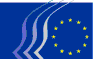 Europski gospodarski i socijalni odborPRAVILA U VEZI S
NAGRADOM EGSO-a ZA RAZVOJ CIVILNOG DRUŠTVA ZA 2017.Nagrada za izvrsnost u inicijativama civilnog društva__________Svrha i opći cilj Nagrade za razvoj civilnog društvaZa Europski gospodarski i socijalni odbor (dalje u tekstu: EGSO ili Odbor) svrha nagrade, koja se dodjeljuje na godišnjoj razini, jest nagraditi i ohrabriti inicijative organizacija civilnog društva i/ili pojedinaca koji su zaslužni za znatan doprinos promicanju europskog identiteta i integracije.Opći je cilj nagrade podići svijest o doprinosu koji organizacije civilnog društva i/ili pojedinci mogu imati u stvaranju europskog identiteta i građanstva na način koji podupire zajedničke vrijednosti koje služe kao potporanj europske integracije.Tema Nagrade EGSO-a za razvoj civilnog društva za 2017. godinu: „Inovativni projekti za promicanje kvalitetnog zapošljavanja i poduzetništva za budućnost rada“Niz godina nakon što je gospodarska i socijalna kriza dosegnula svoj vrhunac te usprkos nedavnim poboljšanjima, Europska unija i dalje se suočava s visokom razinom nezaposlenosti: 8,5 % aktivnog stanovništva, drugim riječima gotovo 21 milijun osoba, bilo je službeno nezaposleno 2016. godine. Međutim, među državama članicama postoje velike razlike, a nacionalne stope nezaposlenosti variraju između 4 % i 23,5 %.I dalje je prisutno nekoliko osobito zabrinjavajućih oblika nezaposlenosti, a prednost treba dati rješavanju najizraženijih oblika. Kao prvo, dugotrajna nezaposlenost i dalje čini gotovo 50 % ukupne nezaposlenosti. Što razdoblje nezaposlenosti dulje traje, vještine sve brže gube na vrijednosti, sve više slabi povezanost s tržištem rada i konačno sve se više povećava rizik od socijalne isključenosti. Kao drugo, unatoč pozitivnim inicijativa na razini EU-a, kao što su Garancija za mlade i Inicijativa za zapošljavanje mladih, broj nezaposlenih mladih osoba i osoba iz skupine NEET (mlade osobe koje nisu zaposlene, ne obrazuju se i ne osposobljavaju) i dalje je vrlo visok u pojedinim državama članicama (npr. 47,2 %). Kao treće, žene – a posebice majke i druge žene koje skrbe o drugima – i dalje su nedovoljno zastupljene na tržištu rada. Imaju niže plaće (razlika od 16 %) i kraće karijere, što često znači i niže mirovine (razlika od 39 %).Broj osoba izloženih riziku od siromaštva ili socijalne isključenosti porastao je za nekoliko milijuna u odnosu na razdoblje prije krize. Nezaposlenost nije samo jedan od glavnih uzroka lošeg životnog standarda, već predstavlja i ključnu dimenziju socijalne isključenosti s obzirom na to da je zaposlenje jedan od odlučujućih čimbenika kako bi osoba mogla u potpunosti sudjelovati u društvu, izgraditi društvenu mrežu i ostvariti svoj potencijal. Rad ima ključnu ulogu u našem životu i društvenom identitetu. On nije samo sredstvo ostvarivanja ekonomske neovisnosti, već i izvor osobnog ispunjenja i integracije u društvo.Nadalje, svijet rada se mijenja te se odmiče od nekadašnjeg koncepta „zaposlenja“ – standardnog radnog odnosa koji podrazumijeva zaposlenje na neodređeno vrijeme, u punom radnom vremenu i uz socijalnu sigurnost. Brz razvoj tehnologija, demografske promjene, daljnja globalizacija, novi obrasci proizvodnje i druga razvojna kretanja na gospodarskom i društvenom polju doveli su do porasta novih oblika rada i radnih odnosa koji mijenjaju i stvaraju sve kompleksnije tržište rada. Te nove oblike zaposlenja obilježavaju neuobičajeni obrasci i mjesta rada ili neredovito obavljanje rada. Novi oblici zaposlenja omogućavaju fleksibilniju organizaciju rada te imaju potencijal određenim skupinama radnika pomoći da se uključe na tržište rada, no čini se da je njihov potencijal za otvaranje novih radnih mjesta i dalje prilično ograničen. S jedne strane, novi oblici rada mogu radnicima omogućiti veću fleksibilnost i samostalnost te jači položaj, kao i bolju ravnotežu između poslovnog i privatnog života. S druge strane, ti oblici zaposlenja dovode do rizika od intenzifikacije rada, povećane razine stresa i duljeg radnog vremena te otvaraju pitanja u pogledu sigurnosti prihoda, radnih uvjeta, nejasne granice između rada i slobodnog vremena, zaštite zdravlja i sigurnosti, socijalnog osiguranja, nejasnih pravila o odgovornosti za osiguranje, certifikaciju i profesionalnu odgovornost, sivih zona povezanih s radnim statusom u vezi s mjerama zaštite zaposlenja i oporezivanjem.Mnoge su države članice posljednjih godina provele važne reforme, što je u određenoj mjeri pozitivno utjecalo na otvaranje radnih mjesta. Potrebni su daljnji napori, inovativnost i kreativnost u cilju promicanja otvaranja visokokvalitetnih radnih mjesta i povećanja uključivosti tržišta rada, i to otklanjanjem prepreka za sudjelovanje na tržištu rada te poticanjem prijelaza u zaposlenje i poduzetništvo za sve osobe neovisno o dobi, rodu i podrijetlu. To je u skladu sa zahtjevima Ugovora, u kojem se navodi da pri utvrđivanju i provedbi svojih politika i aktivnosti, Unija teži uklanjanju nejednakosti i uzima u obzir zahtjeve povezane s promicanjem visoke razine zapošljavanja i borbom protiv društvene isključenosti.Uključivanje socijalnih partnera i drugih organizacija civilnog društva, u skladu s nacionalnom praksom, ključno je za osiguravanje pravednih i učinkovitih reformi.Tko se može prijavitiKandidati koji se mogu prijavitiZa Nagradu EGSO-a za razvoj civilnog društva mogu se prijaviti sve organizacije civilnog društva službeno registrirane u Europskoj uniji koje djeluju na lokalnoj, nacionalnoj, regionalnoj ili europskoj razini. Mogu se prijaviti i pojedinci.Organizacije civilnog društva aktivno sudjeluju u javnom životu na temelju svojih interesa, koristeći vlastito specifično znanje, sposobnosti i područje djelovanja. Djeluju autonomno, a članstvo podrazumijeva da obični građani preuzimaju obveze sudjelovanja u radu i aktivnostima tih organizacija.Ta definicija uključuje: tzv. aktere na tržištu rada, tj. socijalne partnere; organizacije koje predstavljaju socijalne i gospodarske aktere koji nisu socijalni partneri u strogom smislu riječi; nevladine organizacije koje okupljaju ljude oko zajedničkog cilja, poput organizacija za zaštitu okoliša, organizacija za ljudska prava, udruga potrošača, dobrotvornih organizacija, organizacija za obrazovanje i osposobljavanje itd.; organizacije lokalne zajednice, tj. organizacije koje su građani osnovali na lokalnoj razini, a bave se ciljevima usmjerenima na svoje članove, npr. organizacije mladih, obiteljske udruge i sve organizacije kroz koje građani sudjeluju u lokalnom i mjesnom životu; vjerske zajednice.Tijela i strukture koji su uspostavljeni zakonodavnim ili regulativnim aktima i/ili u kojima je članstvo djelomično ili u potpunosti obvezno (npr. strukovne udruge) također se mogu prijaviti.Pojedinci su fizičke osobe. Građani EU-a mogu se prijaviti bez obzira na svoju zemlju boravka. Prijaviti se mogu i državljani trećih zemalja pod uvjetom da zakonito prebivaju na teritoriju EU-a. Članovi EGSO-a, delegati CCMI-ja, osoblje EGSO-a, članovi ocjenjivačkog odbora i osobe koje su s njima u srodstvu ne mogu se prijaviti.Inicijative koje se mogu prijavitiOrganizirano civilno društvo – socijalni partneri i druge organizacije – ima važnu ulogu u prepoznavanju mogućnosti za uspostavu zadovoljavajućih i održivih radnih mjesta te za poticanje poduzetništva, posebice među nedovoljno zastupljenim skupinama stanovništva i skupinama stanovništva u nepovoljnom položaju. Ono često reagira na razini izravnih međuljudskih odnosa, što je presudno za zadovoljavanje potreba osoba koje su najudaljenije od tržišta rada.U tom je kontekstu poseban cilj Nagrade za razvoj civilnog društva za 2017. nagraditi inovativne inicijative koje se provode na teritoriju EU-a i kojima se na tržište rada žele uključiti novopridošle osobe (poput mladih, posebice onih koji nisu zaposleni, ne obrazuju se i ne osposobljavaju (NEET), te osoba migrantskog podrijetla) i sve osobe koje su udaljene od tržišta rada i iziskuju posebnu potporu (poput dugotrajno nezaposlenih osoba, žena koje su udaljene od tržišta rada, osoba s invaliditetom ili pripadnika etničkih manjinskih skupina te osoba koje žive u siromaštvu). Te inicijative moraju već biti provedene ili biti u tijeku. Inicijative koje su planirane, ali još nisu započele do 8. rujna 2017. (posljednjeg dana za podnošenje prijava) ne mogu se prijaviti. Da bi mogle biti prijavljene, aktivnosti moraju obuhvaćati barem jedno od sljedećih područja:poticati učinkovitu provedbu i primjenu načela nediskriminacije u pogledu uključivanja na tržište rada;omogućavati učinkovito uključivanje novopridošlih osoba i osoba u nepovoljnom položaju na tržište rada – na kvalitetna radna mjesta odnosno kao poduzetnika ili samozaposlenih osoba;razvijati inovativne oblike radne integracije za osobe u nepovoljnom i osjetljivom položaju, primjerice u socijalnoj ekonomiji, posebice uz pomoć socijalnih poduzeća za radnu integraciju (WISEs);osobama u nepovoljnom i osjetljivom položaju osiguravati redovno zaposlenje ili zaštićeno radno mjesto, u sigurnom i poticajnom okruženju, uz osiguravanje učinkovitog prijelaza u redovno zaposlenje;osiguravati individualizirano savjetovanje i usmjeravanje za nezaposlene osobe u pogledu uključivanja na tržište rada (npr. mentorstvo na radnom mjestu, savjetovanje pri traženju zaposlenja, pružanje informacija i savjeta);osiguravati prilagođene i individualizirane programe učenja i osposobljavanja za dokvalifikaciju i/ili prekvalifikaciju osoba u osjetljivom položaju, povećavati njihovu zapošljivost i osnaživati ih (primjerice u zaštićenom okruženju ili u stvarnom radnom okruženju); podizati svijest, promicati uzajamno učenje i širiti dobre prakse u pogledu alternativnih, inovativnih pristupa radnoj integraciji osoba, uključujući osobe koje su najudaljenije od tržišta rada.Postupak prijave i rokZa nagradu se prijavljujete ispunjavanjem priloženog obrasca (Dodatak 1.).Obrazac za prijavu mora sadržavati sve informacije koje povjerenstvo za odabir dobitnika treba kako bi:ustanovilo ispunjavaju li organizacije civilnog društva ili pojedinci formalne kriterije za prijavu;ustanovilo ispunjavaju li organizacije civilnog društva ili pojedinci kriterije za isključenje;ustanovilo prihvaćaju li organizacije civilnog društva ili pojedinci odredbe koje se tiču odgovornosti, provjera, revizije i mjerodavnog prava;ocijenilo stvarne zasluge svakog kandidata u odnosu na kriterije za dodjelu nagrade.U tu svrhu svaka prijava sadrži ispunjenu i potpisanu izjavu o časti u vezi s kriterijima za isključenje i kriterijima prihvatljivosti (Dodatak 2.).Prije dodjele nagrade od kandidata će se tražiti da dostave ispunjen i potpisan obrazac za pravni subjekt i obrazac za financijsku identifikaciju, zajedno s odgovarajućim popratnim dokumentima. Formulari su dostupni na sljedećim adresama:http://ec.europa.eu/budget/contracts_grants/info_contracts/legal_entities/legal_entities_en.cfmihttp://ec.europa.eu/budget/contracts_grants/info_contracts/financial_id/financial_id_en.cfm.Zahtjevi mogu biti sastavljeni na bilo kojem od službenih jezika EU-a. Međutim, kako bi se ubrzao proces ocjenjivanja, EGSO bi bio zahvalan kada bi obrasci za prijavu bili na engleskom ili francuskom jeziku.Podnošenjem prijave kandidat prihvaća sve uvjete navedene u dokumentaciji natječaja i prema potrebi se odriče svojih općih ili posebnih uvjeta.Ispunjen i potpisan obrazac za prijavu i izjava o časti šalju se tajništvu EGSO-a elektroničkom poštom na sljedeću adresu:civilsocietyprize@eesc.europa.euKrajnji rok za slanje prijava je 8. rujna 2017. u 23:59 sati (SEV).Kandidati mogu podnijeti samo jednu prijavu. Prijava za natječaj je besplatna. Ako priprema i slanje zahtjeva podrazumijeva troškove za kandidata, troškovi neće biti nadoknađeni.Potvrdu o primitku prijave kandidati primaju elektroničkom poštom.Ocjenjivanje i dodjela nagradePostupak ocjenjivanjaOcjenjivanje će provoditi odbor stručnjaka koji se sastoji od 10 članova (dalje u tekstu: ocjenjivački odbor). Članovi podliježu kriterijima u vezi sa sukobom interesa iz Financijske uredbe. Ocjenjivanje kandidata temelji se isključivo na informacijama navedenima u podnesenom obrascu za prijavu.EGSO zadržava pravo neotkrivanja identiteta članova ocjenjivačkog odbora; međutim, njihov identitet može biti otkriven nakon dodjele nagrade.Sudionici ni u jednom trenutku tijekom cijelog postupka ne smiju stupati u kontakt s članovima ocjenjivačkog odbora iz bilo kojeg razloga povezanog s nagradom. Svi takvi pokušaji dovest će do isključenja iz natječaja. Odluka ocjenjivačkog odbora konačna je i obvezujuća te se na nju ne može uložiti prigovor.Postupak se odvija u pet faza: provjera prihvatljivosti kandidata; provjera prihvatljivosti inicijativa predloženih za nagradu;provjera odsustva kriterija za isključenje kandidata;ocjenjivanje kvalitete inicijativa predloženih za nagradu na temelju kriterija za dodjelu nagrade; dodjela nagrade.Da bi dobio nagradu, kandidat mora proći sve faze. Prije završetka postupka kandidati neće dobivati nikakve obavijesti. Rezultati se priopćavaju svim kandidatima u najkraćem mogućem roku, a najkasnije 15 kalendarskih dana nakon što dužnosnik za ovjeravanje donese odluku o dodjeli nagrade (5. faza), okvirno krajem studenog 2017.Provjera prihvatljivosti kandidataDa bi bili prihvatljivi, kandidati moraju zadovoljiti uvjete iz točke 3.1.Svi kandidati moraju priložiti izjavu o časti (Dodatak 2.), s datumom i potpisom (u slučaju organizacije civilnog društva potpisuje ju ovlašteni zastupnik), u kojoj je navedeno da ispunjavaju kriterije za dodjelu nagrade. Ta izjava dio je izjave koja se koristi za kriterije isključivanja (vidi točku 5.1.3). Stoga svaki kandidat treba dostaviti samo jednu izjavu koja obuhvaća oba aspekta.EGSO prihvatljivost kandidata ocjenjuje na temelju izjave o časti. Prije dodjele nagrade od kandidata će tražiti da dostave ispunjen i potpisan obrazac za pravni subjekt i popratne dokaze (vidi točku 4.).EGSO zadržava pravo da od svakog kandidata u bilo kojem trenutku tijekom postupka ocjenjivanja zatraži gore spomenuti obrazac i popratne dokaze. U tom slučaju kandidat mora bez odlaganja dostaviti obrazac i popratne dokaze. Ako se obrazac i popratni dokazi pravovremeno ne dostave, EGSO može odbaciti prijavu.Provjera prihvatljivosti inicijativaPrihvatljivost incijativa predloženih za nagradu provjerava se na temelju obrasca za prijavu (Dodatak 1.). Da bi bile prihvatljive, inicijative predložene za nagradu moraju zadovoljiti uvjete iz točke 3.2. Druge aktivnosti kojima se kandidat bavi ne uzimaju se u obzir.Provjera odsustva kriterija za isključenjeSvi kandidati moraju priložiti izjavu o časti (Dodatak 2.) s datumom i potpisom (u slučaju organizacije civilnog društva potpisuje ju ovlašteni zastupnik), u kojoj je navedeno da se ne nalaze ni u jednoj od situacija za isključivanje popisanih u člancima 106. i 107. Financijske uredbe te u samoj izjavi o časti.EGSO zadržava pravo provjeriti jesu li kandidati u nekoj od navedenih situacija za isključivanje. U tu svrhu može zatražiti popratne dokumente navedeni u izjavi o časti. U tom slučaju kandidat tražene dokumente mora dostaviti u roku koji odredi EGSO. Ako se traženi dokumenti pravovremeno ne dostave, EGSO može odbaciti prijavu.Kandidat ne mora dostaviti određeni dokument ako obavijesti EGSO da se traženom dokumentu može besplatno pristupiti u javnoj bazi podataka. Ocjenjivanje kvaliteteOcjenjivački odbor ocjenjuje kvalitetu prijava na temelju dolje navedenih kriterija za dodjelu nagrade. Ocjenjivači u obzir uzimaju samo inicijative predložene za nagradu, a ne druge aktivnosti kandidata. Ne postoji najniži prag za svaki pojedini kriterij. Međutim, kandidati koji ne ostvare najmanje 50 % od maksimalnog ukupnog broja bodova bit će eliminirani.Dodjela nagradeNagradu dodjeljuje Odbor, i to na temelju ocjene ocjenjivačkog odbora, koji ima pravo odlučiti hoće li preporučiti dodjelu nagrade, ovisno o ocjeni kvalitete prijava.EGSO može dodijeliti najviše pet nagrada petero najbolje rangiranih kandidata.Novčana nagradaOdbor planira dodijeliti najviše pet nagrada. Prva je nagrada u vrijednosti od 14 000 eura. Ukupan iznos ostalih nagrada je 9000 eura. Ako prvo mjesto ex aequo dijeli više dobitnika, iznos svake prve nagrade iznosi 11 500 eura u slučaju dvije prve nagrade, 10 600 eura u slučaju tri prve nagrade, 10 250 eura u slučaju četiri prve nagrade te 10 000 eura u slučaju pet prvih nagrada. Odbor nema obavezu dodijeliti svih pet nagrada. EGSO može odlučiti da ne dodijeli Nagradu za razvoj civilnog društva.Svečanost dodjele nagrada održat će se 7. prosinca 2017. tijekom plenarnog zasjedanja EGSO-a. Na svečanost će biti pozvana dva predstavnika po dobitniku. Njihovo putovanje i smještaj organizira EGSO u skladu s pravilima o kojima će dobitnici biti pravovremeno obaviješteni.Nagrade će biti isplaćene bankovnom doznakom u roku od 30 dana nakon svečanosti dodjele nagrada pod uvjetom da su dobitnici dostavili sve tražene dokumente. Dobitnici snose odgovornost za plaćanje poreza i naknada koji se primjenjuju na novčane nagrade.Osobni podaciOsobni podaci sadržani u prijavnoj dokumentaciji (ime, adresa itd.) obrađuju se u skladu s Uredbom (EZ) br. 45/2001 o zaštiti pojedinaca u vezi s obradom osobnih podataka u institucijama i tijelima Zajednice i o slobodnom kretanju takvih podataka. Ako nije drugačije navedeno, odgovore na pitanja te sve osobne podatke zatražene za potrebe ocjenjivanja prijave u skladu s pravilima natječaja obrađuje Odjel za komunikaciju isključivo u tu svrhu. U privitku se nalaze pojedinosti o obradi osobnih podataka (Dodatak 3).Ako se nalaze u nekoj od situacija iz članka 106. Financijske uredbe i ako je to navedeno u izjavi o časti, osobni podaci kandidata mogu se evidentirati u sustavu ranog otkrivanja i isključenja (EDES). Više informacija dostupno je u izjavi o zaštiti osobnih podataka na adresi http://ec.europa.eu/budget/explained/management/protecting/protect_en.cfm#BDCE.Obveze u vezi s objavljivanjemNe dovodeći u pitanje točku 7., kandidati EGSO-u daju pravo da na bilo kojem jeziku, putem bilo kojeg medija i korištenjem bilo koje tehnike javnost obavijesti o imenima kandidata, njihovim aktivnostima i iznosu dodijeljene nagrade.Dobitnici u svim obavijestima ili publikacijama koje objave o nagrađenim aktivnostima moraju navesti da je ta aktivnost dobila Nagradu EGSO-a za razvoj civilnog društva. Ta se obveza primjenjuje godinu dana od datuma dodjele nagrade.OdgovornostZa sva potraživanja u vezi s aktivnostima koje se izvode u okviru nagrade odgovornost snose isključivo kandidati.Provjere i revizijaDobitnici se slažu s provjerama i revizijom koje provode EGSO, Europski ured za borbu protiv prijevara (OLAF) i Revizorski sud te s obvezama u vezi s objavljivanjem koje se odnose na natječaj i dobivenu nagradu u skladu s točkom 8.Mjerodavno pravo, žalbe i nadležni sudNa Nagradu za razvoj civilnog društva primjenjuje se pravo Europske unije, koje se u slučaju potrebe nadopunjuje nacionalnim pravom Belgije.Primjedbe u vezi s postupkom dodjele nagrade mogu se podnijeti tijelu koje nagradu dodjeljuje.Pritužbe o nepravilnostima mogu se podnijeti Europskom ombudsmanu u roku od dvije godine od datuma kad je tužitelj postao svjestan činjenica na kojima se pritužba zasniva (vidi: http://www.ombudsman.europa.eu) i nakon što je prvo stupio u kontakt s EGSO-om kako bi pokušali riješiti to pitanje.Sud nadležan za pitanja koja se odnose na ovu nagradu jest Opći sud Europske unije:General Court Rue du Fort NiedergrünewaldL-2925 Luxembourg Tel.: (+352) 4303 1 	Faks: (+352) 4303 2100E-pošta: GeneralCourt.Registry@curia.europa.euURL: http://curia.europa.euInformacije o podnošenju žalbi dostupne su na gore navedenoj adresi. KazneSudionicima natječaja koji su dali lažne izjave (izjava o časti, Dodatak 2.), nepravilno postupili ili počinili prijevaru u skladu s odredbama članka 106. Financijske uredbe može se izreći novčana kazna u iznosu od 2 do 10 % vrijednosti nagrade, a protiv njih se može donijeti i odluka o isključenju iz svih ugovora, subvencija i natječaja koji se financiraju iz proračuna Europske unije. Dodatne informacijeZa dodatne informacije na raspolaganju su vam:Peter Lindvald Nielsen, načelnik Odjela za komunikaciju EGSO-aTel.: + 32 (0)2 546 92 99iliClaus Bergman, službenik za komunikaciju, tajništvo Odjela za komunikaciju EGSO-a,
Tel.: + 32 (0)2 546 98 72iliAnna Comi, službenica za komunikaciju, tajništvo Odjela za komunikaciju EGSO-aTel.: + 32 (0)2 546 93 67Možete uputiti i e-poruku na: civilsocietyprize@eesc.europa.eu.Pitanja i odgovori zanimljivi drugim potencijalnim kandidatima objavljuju se na stranici posvećenoj Nagradi za razvoj civilnog društva na internetskim stranicama EGSO-a (www.eesc.europa.eu/civilsocietyprize). EGSO kandidatima preporučuje da redovito provjeravaju internetsku stranicu posvećenu Nagradi kako bi bili upoznati s najnovijim informacijama._____________Kriteriji za dodjelu nagrade Bodovi1. kriterij – OdrživostOvim se kriterijem ocjenjuje potencijal predložene inicijative za dugoročan učinak i inspiriranje drugih u Europi, odnosno može li se ona primijeniti ili prilagoditi za istu kategoriju korisnika ili drugu kategoriju korisnika na drugom mjestu u istoj ili drugoj državi članici EU-a. 35 bodova2. kriterij – Sudjelovanje i suradnjaOvim se kriterijem ocjenjuje, s jedne strane, mjera u kojoj predložena inicijativa aktivno uključuje korisnike i, s druge, njezina sposobnost razmjenjivanja dobrih praksi i podizanja svijesti o pitanjima povezanima s temom za koju se dodjeljuje Nagrada za razvoj civilnog društva. U obzir će se također uzimati suradnja s drugim relevantnim dionicima i njezin potencijal za osiguravanje dugotrajnih učinaka.35 bodova3. kriterij – InovativnostOvim se kriterijem ocjenjuje kreativni aspekt predložene inicijative, njezina jedinstvenost i razina inovativnosti u zadanom kontekstu. U okviru ovog kriterija inovativnost podrazumijeva kako nove ideje tako i nove ili poboljšane načine provedbe postojećih rješenja ili pristupa odnosno njihove prilagodbe različitim kontekstima ili ciljnim skupinama. 30 bodovaUkupan broj bodova100 bodova
(minimum 50 bodova)